CAMARA MUNICIPAL DE SANTA BRANCA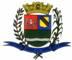 SECRETARIA DE FINANÇAS - CNPJ.01.958.948/0001-17PCA AJUDANTE BRAGA 108 CENTRO SANTA BRANCAData: 30/05/2016 16:24:42Transparência de Gestão Fiscal - LC 131 de 27 de maio 2009 Sistema CECAM (Página: 1 / 2)Relação dos empenhos pagos dia 16 de Maio de 2016N.Processo Empenho	Fornecedor	Descrição do bem/Serviço adquirido	Modalidade	Licitação	Valor01 - PODER LEGISLATIVO01.00.00.00.0.0000.0000 - DESPESA EXTRAORÇAMENTÁRIA 01.00.00.00.0.0000.0000.0.0111000 - GERAL 01.00.00.00.0.0000.0000.0.0111000.5311 - FICHA01.01 - CAMARA MUNICIPAL01.01.00.00.0.0000.0000 - DESPESA EXTRAORÇAMENTÁRIA 01.01.00.00.0.0000.0000.0.0111000 - GERAL 01.01.00.00.0.0000.0000.0.0111000.5801 - FICHA01.01.00.01.000 - Legislativa 01.01.00.01.31 - Ação Legislativa01.01.00.01.31.0001 - MANUTENÇÃO DA CAMARA 01.01.00.01.31.0001.2001 - MANUTENÇÃO DA CAMARA 01.01.00.01.31.0001.2001.31901300 - OBRIGAÇÕES PATRONAIS 01.01.00.01.31.0001.2001.31901300.0111000 - GERAL 01.01.00.01.31.0001.2001.31901300.0111000.2 - FICHA01.01.00.01.31.0001.2001.33903600 - OUTROS SERVIÇOS DE TERCEIROS - PESSOA FÍSICA 01.01.00.01.31.0001.2001.33903600.0111000 - GERAL 01.01.00.01.31.0001.2001.33903600.0111000.4 - FICHA0/0	131/1	257	- SERVIDOR MUNICIPAL	OUTROS/NÃO APLICÁVEL	/0	400,00CAMARA MUNICIPAL DE SANTA BRANCA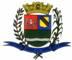 SECRETARIA DE FINANÇAS - CNPJ.01.958.948/0001-17PCA AJUDANTE BRAGA 108 CENTRO SANTA BRANCAData: 30/05/2016 16:24:42Transparência de Gestão Fiscal - LC 131 de 27 de maio 2009 Sistema CECAM (Página: 2 / 2)----------------------21.680,43----------------------21.680,43SANTA BRANCA, 16 de Maio de 2016EVANDRO LUIZ DE MELO SOUSA1SP147248/0-8CHEFE DA COORD FINANCEIRA0/0100040/17  - Instituto Nacional do Seg, parte descontada dos servidores e vereadores da camara referente a contribuição social do mes de abril/05.465,36de 20160/0100041/1364  - SUL AMERICA SEGURO SAUDE, refere-se ao pagamento de convenio medico dos servidores para descontado em folha de pagamento no/01.690,33mes de maio de 20160/0116/17  - Instituto Nacional do Seg, parte da camara municipal referente a contribuição social de competencia de abril de 2016OUTROS/NÃO APLICÁVEL/013.196,7401.01.00.01.31.0001.2001.33903000 - MATERIAL DE CONSUMO01.01.00.01.31.0001.2001.33903000 - MATERIAL DE CONSUMO01.01.00.01.31.0001.2001.33903000 - MATERIAL DE CONSUMO01.01.00.01.31.0001.2001.33903000.0111000 - GERAL01.01.00.01.31.0001.2001.33903000.0111000 - GERAL01.01.00.01.31.0001.2001.33903000.0111000 - GERAL01.01.00.01.31.0001.2001.33903000.0111000.3 - FICHA01.01.00.01.31.0001.2001.33903000.0111000.3 - FICHA01.01.00.01.31.0001.2001.33903000.0111000.3 - FICHA0/0122/1307  - CAFE RIBEIRO DU VALE LTDA, achocolatado granulado bevaccino 1kg, capuccino bevaccino 1kg, mexedor remo cristal p copo cafeDISPENSA DE LICITAÇÃO/0310,00N.Processo Empenho   FornecedorDescrição do bem/Serviço adquiridoModalidadeLicitaçãoValor, refere -se ao adiantamento de numerario para as despesas com viagem do Sen, refere -se ao adiantamento de numerario para as despesas com viagem do Senhor Vereador JurandirSiqueira e assessor Sergio  com destino a cidade de Sao Paulo na Secretaria de Turismo no dia 18 deecretaria de Turismo no dia 18 demaio e para Vereadora Juliana e Assessor  com destino a cidade deMonteiro Lobato no dia 19 de maioMonteiro Lobato no dia 19 de maiona Prefeitura Municipal  conforme autorização01.01.00.01.31.0001.2001.33903900 - OUTROS SERVIÇOS DE TERCEIROS - PESSOA JURÍDICA01.01.00.01.31.0001.2001.33903900.0111000 - GERAL01.01.00.01.31.0001.2001.33903900.0111000.5 - FICHA0/05/5450  - CIA BRASILEIRA DE SOLUÇOE, refere -se ao pagamento dos auxilio alimentação dos servidores da camara n0/05/5450  - CIA BRASILEIRA DE SOLUÇOE, refere -se ao pagamento dos auxilio alimentação dos servidores da camara no mes de maio de 2016DISPENSA DE LICITAÇÃO/0618,00conforme contrato